TerraMaxx RS Aluminium-Rahmensystem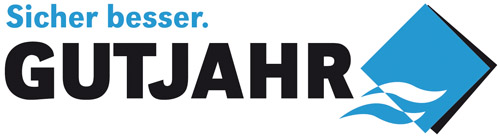 Ein Rahmen für Großformate: Gutjahr bringt innovatives Verlegesystem auf den MarktBickenbach/Bergstraße, 6. Februar 2018. Dünnschichtig, aber XXL: Großformatige Keramikelemente auf Balkonen oder Terrassen erfreuen sich nach wie vor großer Beliebtheit. Gleichzeitig sind sie aber oft eine Herausforderung für Verarbeiter. Jetzt hat Gutjahr mit TerraMaxx RS ein Aluminium-Rahmensystem mit intelligenter Verbindungstechnik entwickelt, das die Ausführung besonders schnell und einfach macht – und zwar witterungsunabhängig. Der Trend zu immer größeren Belagsformaten ist schon längst auch im Außenbereich angekommen. Die klassische Verklebung ist gerade bei großformatigen Keramikelementen jedoch schwierig. Zum einen lässt sich der nötige planebene Untergrund oft nicht ohne großen Aufwand herstellen. Zum anderen bringt der geringe Fugenanteil bauphysikalische Herausforderungen mit sich.Dadurch wächst die Nachfrage nach alternativen Lösungen – wie das neue Rahmensystem von Gutjahr. Mit TerraMaxx RS lassen sich XXL-Formate mörtelfrei auf einem Aluminium-Rahmen verlegen. „Das garantiert einen planebenen Untergrund, die einfache Herstellung eines Gefälles und die schnelle und witterungsunabhängige Verlegung“, sagt Gutjahr-Produktmanager Rayc Wulst.Schnelle VerbindungDer „Clou“ von TerraMaxx RS ist die schnelle und einfache Verarbeitung. „Dafür sorgt vor allem der intelligente T-Stoß-Verbinder, mit dem die Aluminiumschienen miteinander verbunden werden“, so Wulst. „Es muss nichts vorgebohrt oder mehrfach verschraubt werden. Verarbeiter benötigen nur einen Inbusschlüssel. Das spart über 20 Prozent Verarbeitungszeit im Vergleich mit ähnlichen Systemen.“ Ebenfalls praktisch: Die Fugenkreuze können direkt auf dem Rahmen fixiert werden. TerraMaxx RS ist auf nahezu allen Untergründen einsetzbar, auch etwa auf ungebundenen Untergründen. „Die Rahmenkonstruktion kann sehr einfach mit Platten- oder Stelzlagern in der Höhe und in der Neigung eingestellt werden“, erklärt Rayc Wulst. „Dadurch ist auch das Gefälle der Konstruktion einfach zu erstellen.“Für noch mehr Sicherheit sorgt ein sogenanntes Gleitgewebe zwischen Belag und Rahmen. „Dadurch, dass sich Aluminium stärker ausdehnt als Keramik, empfehlen wir das als Entkopplungsschicht“, so der Gutjahr-Experte. Die Fugenkreuze mit Selbstklebe-Pad werden dann auf dem Gewebe fixiert. Weiterer Vorteil: Die Beläge können nicht nur offenfugig verlegt werden, sondern auch mit geschlossenen Fugen – etwa als direkte Fortführung der Innenraumverlegung. Dafür bietet Gutjahr den Spezial-Fugenfüllstoff MorTec SOFT an. Das vereinfacht auch die Reinigung der Belagsoberflächen. TerraMaxx RS im ÜberblickDas Rahmensystem ist eine stabile Unterkonstruktion aus hochwertigem Aluminium. Es hat ein geringes Eigengewicht, aber verfügt über hohe Tragfähigkeit. Zudem kann es einfach passend zugeschnitten werden. TerraMaxx RS erzeugt einen planebenen Untergrund. Dadurch ist es perfekt für die Trockenverlegung großformatiger Bodenbeläge auf Balkonen und Terrassen.Es verfügt über eine intelligente Verbindungstechnik – Vorbohren und mehrfach Verschrauben entfällt. Das spart mehr als 20 Prozent Verarbeitungszeit im Vergleich mit ähnlichen Systemen.Durch die Lagerung auf Platten- oder Trockenstelzlagern ist die Konstruktion von allen Seiten schnell und einfach höhenverstellbar. So lässt sich zudem leicht ein Gefälle erstellen. Das System ist witterungsabhängig einsetzbar.Mit dem Spezial-Fugenfüllstoff MorTec SOFT lassen sich Beläge mit geschlossenen Fugen herstellen.TerraMaxx RS kann durch das CeraVent-Gittergewebe als Entkopplungsschicht ergänzt werden. Das macht Sinn, weil sich Aluminium stärker ausdehnt als Keramik. Über GutjahrGutjahr Systemtechnik mit Sitz in Bickenbach/Bergstrasse (Hessen) entwickelt seit mehr als 25 Jahren Komplettlösungen für die sichere Entwässerung, Entlüftung und Entkopplung von Belägen – auf Balkonen, Terrassen und Aussentreppen ebenso wie im Innenbereich und an Fassaden. Herzstück der Systeme sind Drainage- und Entkopplungsmatten. Passende Drainroste, Randprofile und Rinnen sowie Abdichtungen und Mörtelsysteme ergänzen die Produktpalette. Mittlerweile werden die Produkte von Gutjahr in 26 Ländern weltweit eingesetzt, darunter neben zahlreichen europäischen Ländern auch die USA, Kanada, Australien und Neuseeland. Zudem hat das Unternehmen bereits mehrere Innovationspreise erhalten und wurde 2012 als Top 100-Unternehmen ausgezeichnet. Seit 2014 gehört Gutjahr zur Ardex-Gruppe. 